                     2020-2021 EĞİTİM ÖĞRETİM YILI OCAK AYI AYLIK PLANI DEĞERLER EĞİTİMİ            İNGİLİZCE            İNGİLİZCE            İNGİLİZCEAYIN RENGİAYIN RENGİAYIN RAKAMIAYIN RAKAMIAYIN RAKAMIAYIN TÜRK BÜYÜĞÜAYIN TÜRK BÜYÜĞÜTASARRUF VE İSRAFÖZGÜVEN VE ALÇAKGÖNÜLLÜKANİMALSCLOTHES (REVİEW)ANİMALSCLOTHES (REVİEW)ANİMALSCLOTHES (REVİEW)                                       BEYAZ PEMBE                                       BEYAZ PEMBE     7-8 RAKAMI     7-8 RAKAMI     7-8 RAKAMINASRETTİN HOCA    NASRETTİN HOCA       MÜZİK ETKİNLİĞİ   MÜZİK ETKİNLİĞİ   MÜZİK ETKİNLİĞİOYUN ETKİNLİĞİOYUN ETKİNLİĞİOYUN ETKİNLİĞİOYUN ETKİNLİĞİTÜRKÇE DİL ETKİNLİĞİTÜRKÇE DİL ETKİNLİĞİTÜRKÇE DİL ETKİNLİĞİAKIL VE ZEKÂ*NASRETTİN HOCA ŞARKISI *RAKAMLAR ŞARKISI*TASARRUF ŞARKISI*RİTİM ÇALIŞMASI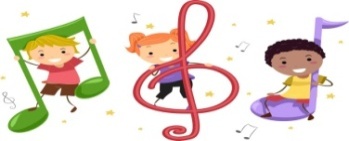 *NASRETTİN HOCA ŞARKISI *RAKAMLAR ŞARKISI*TASARRUF ŞARKISI*RİTİM ÇALIŞMASI*NASRETTİN HOCA ŞARKISI *RAKAMLAR ŞARKISI*TASARRUF ŞARKISI*RİTİM ÇALIŞMASI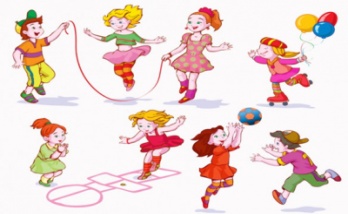 ŞEKİLLER OYUNUBAMBU ÇUBUKLAR KİM OLDUĞUNU TAHMİN ETDELİKTEN TOP GEÇİRME PARKURRİTİM OYUNUKÖREBEKURT BABA VE YUMURTA AVCISIYAKAR TOPKÖŞE KAPMACA ŞEKİLLER OYUNUBAMBU ÇUBUKLAR KİM OLDUĞUNU TAHMİN ETDELİKTEN TOP GEÇİRME PARKURRİTİM OYUNUKÖREBEKURT BABA VE YUMURTA AVCISIYAKAR TOPKÖŞE KAPMACA ŞEKİLLER OYUNUBAMBU ÇUBUKLAR KİM OLDUĞUNU TAHMİN ETDELİKTEN TOP GEÇİRME PARKURRİTİM OYUNUKÖREBEKURT BABA VE YUMURTA AVCISIYAKAR TOPKÖŞE KAPMACA ŞEKİLLER OYUNUBAMBU ÇUBUKLAR KİM OLDUĞUNU TAHMİN ETDELİKTEN TOP GEÇİRME PARKURRİTİM OYUNUKÖREBEKURT BABA VE YUMURTA AVCISIYAKAR TOPKÖŞE KAPMACA HİKÂYE ETKİNLİKLERİ   PARMAK OYUNU      TEKERLEMELER   BİLMECELER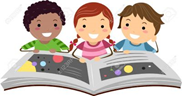 HİKÂYE ETKİNLİKLERİ   PARMAK OYUNU      TEKERLEMELER   BİLMECELERHİKÂYE ETKİNLİKLERİ   PARMAK OYUNU      TEKERLEMELER   BİLMECELERÇİZGİ TAKİBİYER-YÖN KAVRAMIDOMİNO PUZZLEZE-KARE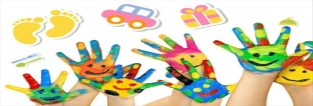 FEN VE DOĞAETKİNLİĞİ             YÜRÜYEN RENKPATLAMAYAN BALONMUM DENEYİYAĞMUR DENEYİ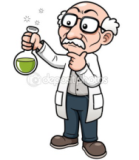 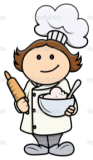 FEN VE DOĞAETKİNLİĞİ             YÜRÜYEN RENKPATLAMAYAN BALONMUM DENEYİYAĞMUR DENEYİMONTESSORİ ETKİNLİĞİ               GÖRSEL TAMAMLAMABEZELYE ŞEKİLLERİDİKKAT PUZZLESAYI-RENK 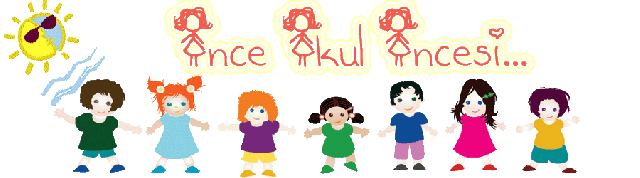 MONTESSORİ ETKİNLİĞİ               GÖRSEL TAMAMLAMABEZELYE ŞEKİLLERİDİKKAT PUZZLESAYI-RENK MONTESSORİ ETKİNLİĞİ               GÖRSEL TAMAMLAMABEZELYE ŞEKİLLERİDİKKAT PUZZLESAYI-RENK SANAT ETKİNLİĞİ       TAVUK        KAR KÜRESİ    ÇUBUKTAN BALIK      GECE LAMBASITABAKTAN KUKLAMARAKASSİHİRLİ BOYAKARGA DÜRBÜN SANAT ETKİNLİĞİ       TAVUK        KAR KÜRESİ    ÇUBUKTAN BALIK      GECE LAMBASITABAKTAN KUKLAMARAKASSİHİRLİ BOYAKARGA DÜRBÜN SANAT ETKİNLİĞİ       TAVUK        KAR KÜRESİ    ÇUBUKTAN BALIK      GECE LAMBASITABAKTAN KUKLAMARAKASSİHİRLİ BOYAKARGA DÜRBÜN BELİRLİ GÜN VE HAFTALARENERJİ TASARRUFU HAFTASI )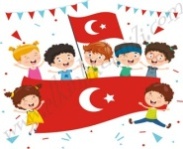 BELİRLİ GÜN VE HAFTALARENERJİ TASARRUFU HAFTASI )BELİRLİ GÜN VE HAFTALARENERJİ TASARRUFU HAFTASI )DEĞERLİ VELİMİZ;SALI GÜNLERİMİZ PAYLAŞIM GÜNLERİDİR.(kuruyemiş veya meyve)                                                                                                                                                                                 BİLGİNİZE,  SEVGİLERİMİZLE…                                                                                                                                                                                                                                    BÜŞRA MUTLUDEĞERLİ VELİMİZ;SALI GÜNLERİMİZ PAYLAŞIM GÜNLERİDİR.(kuruyemiş veya meyve)                                                                                                                                                                                 BİLGİNİZE,  SEVGİLERİMİZLE…                                                                                                                                                                                                                                    BÜŞRA MUTLUDEĞERLİ VELİMİZ;SALI GÜNLERİMİZ PAYLAŞIM GÜNLERİDİR.(kuruyemiş veya meyve)                                                                                                                                                                                 BİLGİNİZE,  SEVGİLERİMİZLE…                                                                                                                                                                                                                                    BÜŞRA MUTLUDEĞERLİ VELİMİZ;SALI GÜNLERİMİZ PAYLAŞIM GÜNLERİDİR.(kuruyemiş veya meyve)                                                                                                                                                                                 BİLGİNİZE,  SEVGİLERİMİZLE…                                                                                                                                                                                                                                    BÜŞRA MUTLUDEĞERLİ VELİMİZ;SALI GÜNLERİMİZ PAYLAŞIM GÜNLERİDİR.(kuruyemiş veya meyve)                                                                                                                                                                                 BİLGİNİZE,  SEVGİLERİMİZLE…                                                                                                                                                                                                                                    BÜŞRA MUTLUDEĞERLİ VELİMİZ;SALI GÜNLERİMİZ PAYLAŞIM GÜNLERİDİR.(kuruyemiş veya meyve)                                                                                                                                                                                 BİLGİNİZE,  SEVGİLERİMİZLE…                                                                                                                                                                                                                                    BÜŞRA MUTLUDEĞERLİ VELİMİZ;SALI GÜNLERİMİZ PAYLAŞIM GÜNLERİDİR.(kuruyemiş veya meyve)                                                                                                                                                                                 BİLGİNİZE,  SEVGİLERİMİZLE…                                                                                                                                                                                                                                    BÜŞRA MUTLUDEĞERLİ VELİMİZ;SALI GÜNLERİMİZ PAYLAŞIM GÜNLERİDİR.(kuruyemiş veya meyve)                                                                                                                                                                                 BİLGİNİZE,  SEVGİLERİMİZLE…                                                                                                                                                                                                                                    BÜŞRA MUTLUDEĞERLİ VELİMİZ;SALI GÜNLERİMİZ PAYLAŞIM GÜNLERİDİR.(kuruyemiş veya meyve)                                                                                                                                                                                 BİLGİNİZE,  SEVGİLERİMİZLE…                                                                                                                                                                                                                                    BÜŞRA MUTLUDEĞERLİ VELİMİZ;SALI GÜNLERİMİZ PAYLAŞIM GÜNLERİDİR.(kuruyemiş veya meyve)                                                                                                                                                                                 BİLGİNİZE,  SEVGİLERİMİZLE…                                                                                                                                                                                                                                    BÜŞRA MUTLUDEĞERLİ VELİMİZ;SALI GÜNLERİMİZ PAYLAŞIM GÜNLERİDİR.(kuruyemiş veya meyve)                                                                                                                                                                                 BİLGİNİZE,  SEVGİLERİMİZLE…                                                                                                                                                                                                                                    BÜŞRA MUTLU